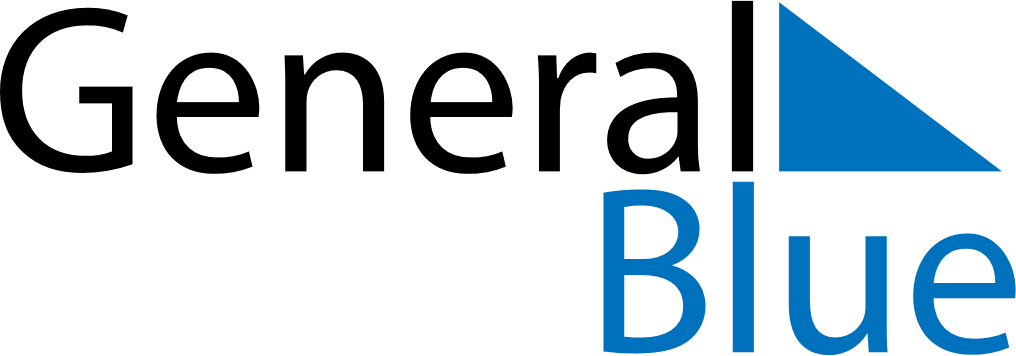 Weekly CalendarFebruary 2, 2020 - February 8, 2020Weekly CalendarFebruary 2, 2020 - February 8, 2020SundayFeb 02SundayFeb 02MondayFeb 03TuesdayFeb 04TuesdayFeb 04WednesdayFeb 05ThursdayFeb 06ThursdayFeb 06FridayFeb 07SaturdayFeb 08SaturdayFeb 08My Notes